Жители Бураковского сельского поселения активно принимают участие в проведении XIIIСельских спортивных игр "Спорт против наркотиков" муниципального образования Кореновский район.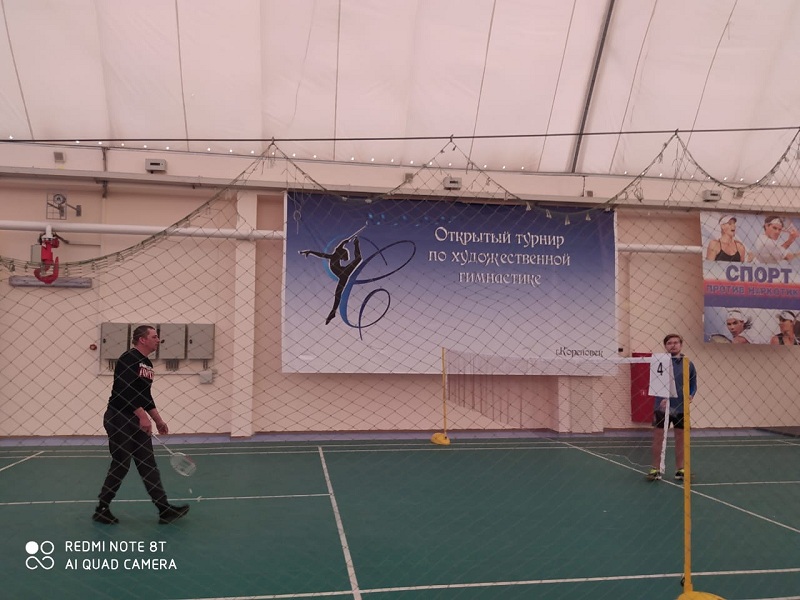 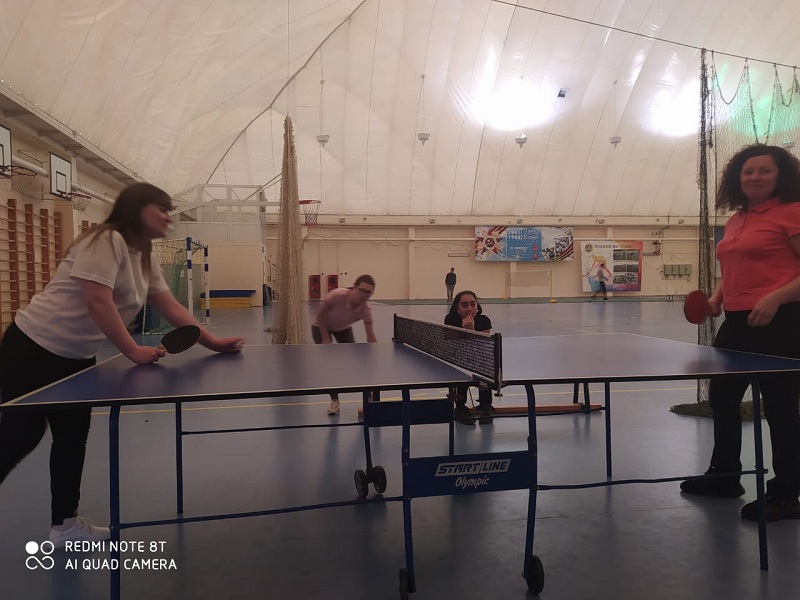 